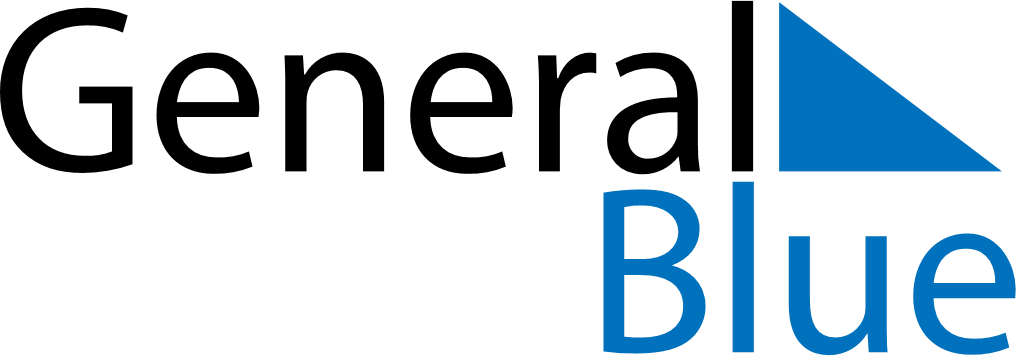 Romania 2028 HolidaysRomania 2028 HolidaysDATENAME OF HOLIDAYJanuary 1, 2028SaturdayNew Year’s DayJanuary 24, 2028MondayUnification DayMarch 8, 2028WednesdayZiua MameiApril 14, 2028FridayGood FridayApril 16, 2028SundayEaster SundayApril 17, 2028MondayEaster MondayMay 1, 2028MondayLabour DayMay 7, 2028SundayMother’s DayMay 25, 2028ThursdayAscension DayJune 1, 2028ThursdayChildren’s DayJune 4, 2028SundayPentecostJune 5, 2028MondayWhit MondayJune 26, 2028MondayFlag DayJuly 29, 2028SaturdayNational Anthem DayAugust 15, 2028TuesdayAssumptionNovember 30, 2028ThursdaySt Andrew’s DayDecember 1, 2028FridayNational holidayDecember 8, 2028FridayConstitution DayDecember 25, 2028MondayChristmas DayDecember 26, 2028TuesdayBoxing Day